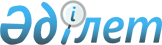 О внесении изменений и дополнения в приказ исполняющего обязанности Министра информации и коммуникаций Республики Казахстан от 29 марта 2018 года № 123 "Об утверждении Правил интеграции объектов информатизации "электронного правительства"Приказ Министра цифрового развития, оборонной и аэрокосмической промышленности Республики Казахстан от 22 апреля 2019 года № 48/НҚ. Зарегистрирован в Министерстве юстиции Республики Казахстан 26 апреля 2019 года № 18588
      В соответствии с подпунктом 13) статьи 7 Закона Республики Казахстан от 24 ноября 2015 года "Об информатизации" ПРИКАЗЫВАЮ:
      1. Внести в приказ исполняющего обязанности Министра информации и коммуникаций Республики Казахстан от 29 марта 2018 года № 123 "Об утверждении Правил интеграции объектов информатизации "электронного правительства" (зарегистрирован в Реестре государственной регистрации нормативных правовых актов за № 16777, опубликован 24 апреля 2018 года в Эталонном контрольном банке нормативных правовых актов Республики Казахстан) следующие изменения и дополнение:
      в Правилах интеграции объектов информатизации "электронного правительства", утвержденных указанным приказом:
      пункт 2 дополнить подпунктом 4-1) следующего содержания:
      "4-1) промышленная эксплуатация информационной системы – эксплуатация информационной системы в штатном режиме в соответствии с целями, задачами и требованиями, изложенными в технической документации и нормативно-технической документации;";
      пункт 3 изложить в следующей редакции:
      "3. Интеграции с ШЭП, ВШЭП и ПШЭП не подлежат сервисы, предоставляемые удостоверяющими центрами, объекты информатизации, которые содержат сведения, составляющие государственные секреты Республики Казахстан и служебную информацию ограниченного распространения, а также объекты информатизации, размещенные на информационно-коммуникационной платформе "электронного правительства" и предназначенные для формирования единого пространства данных для целей предоставлений аналитической информации по деятельности Правительства Республики Казахстан.";
      в пункте 6:
      подпункт 2) изложить в следующей редакции:
      "2) сервисный интегратор в течение 7 (семь) рабочих дней с момента получения запроса проводит анализ реализации интеграции объектов информатизации с учетом анализа утвержденных архитектур государственных органов, соответствия единым требованиям в области информационно-коммуникационных технологий, утвержденных постановлением Правительства Республики Казахстан от 20 декабря 2016 года № 832, требованиям по развитию архитектуры "электронного правительства", утвержденным приказом Министра информации и коммуникаций Республики Казахстан от 31 мая 2018 года № 239 (зарегистрирован в Реестре государственной регистрации нормативных правовых актов за № 17046), а также анализа на наличие аналогичных сервисов в реестре сервисов и предоставляет рекомендации инициатору интеграционного сервиса к интеграции с ШЭП, ВШЭП и ПШЭП;";
      подпункт 6) изложить в следующей редакции:
      "6) инициатор интеграционного сервиса направляет в адрес уполномоченного органа заявку на интеграцию объекта информатизации с ШЭП для использования, опубликованного на ШЭП сервиса (указывается тестовая и промышленная среда) по форме согласно приложению 5 к настоящим Правилам с приложением:
      соглашения на интеграцию с владельцем объекта информатизации;
      рекомендации сервисного интегратора по интеграции объектов информатизации;
      SSL сертификата, открытого ключа ИС, выданных Национальным удостоверяющим центром Республики Казахстан (актом передачи);
      при взаимодействии в контуре ЕТС ГО дополнительно предоставляется заявка на организацию доступа к информационным ресурсам в ЕТС ГО по форме согласно приложению 3 к настоящим правилам (указывается тестовая или промышленная среда);
      при взаимодействии в контуре Интернет (для ИС вне ЕТС ГО интегрируемых посредством ВШЭП) дополнительно предоставляется VPN-форма для создания VPN-туннеля по форме согласно приложению 4 к настоящим Правилам (указывается тестовая или промышленная среда);
      акта о приемке в промышленную эксплуатацию ИС (предоставляется владельцем негосударственной ИС для работы в промышленной среде) ;
      акта с положительным результатом испытаний на соответствие требованиям информационной безопасности (предоставляется владельцем негосударственной ИС для работы в промышленной среде);
      экспертизы технической документации и аттестата соответствия требованиям информационной безопасности (предоставляется владельцем негосударственной ИС для работы в промышленной среде);
      договора совместных работ по информационной безопасности государственных и негосударственных ИС;".
      2. Департаменту развития "электронного правительства" и государственных услуг Министерства цифрового развития, оборонной и аэрокосмической промышленности Республики Казахстан обеспечить:
      1) государственную регистрацию настоящего приказа в Министерстве юстиции Республики Казахстан;
      2) в течение десяти календарных дней со дня государственной регистрации настоящего приказа направление его в Республиканское государственное предприятие на праве хозяйственного ведения "Республиканский центр правовой информации" для официального опубликования и включения в Эталонный контрольный банк нормативных правовых актов Республики Казахстан;
      3) размещение настоящего приказа на интернет-ресурсе Министерства цифрового развития, оборонной и аэрокосмической промышленности;
      4) в течение десяти рабочих дней после государственной регистрации настоящего приказа представление в Юридический департамент Министерства цифрового развития, оборонной и аэрокосмической промышленности сведений об исполнении мероприятий, предусмотренных подпунктами 1), 2) и 3) настоящего пункта.
      3. Контроль за исполнением настоящего приказа возложить на курирующего вице-министра цифрового развития, оборонной и аэрокосмической промышленности Республики Казахстан.
      4. Настоящий приказ вводится в действие по истечении десяти календарных дней дня после дня его первого официального опубликования.
					© 2012. РГП на ПХВ «Институт законодательства и правовой информации Республики Казахстан» Министерства юстиции Республики Казахстан
				
      Министр цифрового развития, 
оборонной и аэрокосмической 
промышленности Республики Казахстан 

А. Жумагалиев
